Son güncelleme: 19 Ekim 2016EĞİTİM KOMİSYONUEğitim Komisyonunun Görevleri:İç Mimarlık Bölümünün lisans programında yer alan derslerle (zorunlu ve seçme ders) ilgili revizyon önerileri geliştirmek, bölüm kuruluna sunmak, seçme derslerle ilgili yeni önerileri oluşturmak.İç Mimarlık bölümünün yüksek lisans programının sorumluluğu, yeni ders önerilerinin geliştirilmesi için bölüm elemanları ile gerekli görüşmeleri yapmak.AKREDİTASYON KOMİSYONUAkreditasyon Komisyonunun Görevleri:Bölümün akreditasyon koşullarının sağlanması ve devamlılığı konusunda gerekli düzenlemeleri yapmak, önerileri sunmakUYUM KOMISYONUUyum Komisyonunun Görevleri:İç Mimarlık Bölümüne diğer üniversite ve okullardan yatay geçiş-dikey geçiş ile  çift anadal ve yandal yapmak isteyen öğrencilerin başvuru belgelerini incelemek ve derslerin denkliği-eşdeğerliği konusunda değerlendirme yapmak. Ayrıca, alınması gereken dersler hakkında öğrencileri yönlendirmek. -I-ERASMUS-SOKRATES - ETCS KOMİSYONUErasmus-Sokrates - ETCS Komisyonunun Görevleri : Uluslararası düzeyde öğrenci ve öğretim elemanı değişimi programlarını incelemek, öneriler geliştirmek, bölüm elemanlarına duyurmak.Bölüm ders programlarının ETCS’ ye göre oluşturulması ile ilgili düzenlemeleri yapmak.Yurt dışında farklı üniversitelerin iç mimarlık bölümleriyle öğrenci-öğretim üyesi değişiklikleri konusunda ilişkiler başlatmak ve sürdürmek.FARABİ  KOMİSYONUFarabi Değişim Programı Komisyonunun Görevleri :Ulusal düzeyde öğrenci ve öğretim elemanı değişimi programlarını incelemek, öneriler geliştirmek, bölüm elemanlarına duyurmak.Yurt içinde farklı üniversitelerin iç mimarlık bölümleriyle öğrenci-öğretim üyesi değişiklikleri konusunda ilişkiler başlatmak ve sürdürmek.STAJ KOMİSYONUStaj Komisyonunun Görevleriİç Mimarlık Bölümü öğrencilerinin staja başvurabilmeleri için gerekli belgelerin düzenlenmesini sağlamak, Staj yapabileceği kurum ve kuruluşları araştırmak, öğrencilere resmi staj yerlerini dağıtmak.Stajı biten öğrencilerin çalışma dosyalarını  (Büro, şantiye stajı olarak) inceleyerek, yaptıkları çalışmaları tüm bölüm üye ve elemanlarına, bölüm öğrencilerine açık olarak sunmalarını sağlamakÖğrencinin yaptığı stajdan fayda sağlayıp sağlamadığının denetimini ve değerlendirmesini yapmak ve üniversite web tabanındaki öğrenci bilgi sistemine işlemek-II-DİJİTAL ARŞİV ve YAYIN KOMİSYONUDijital Arşiv ve Yayın Komisyonunun Görevleri :Bölümün çalışmalarını ve hedeflerini tanıtmak amacıyla, dergi, broşür, poster, kitap hazırlamak ve dağıtımını sağlamak. Bölüm lisans ve yüksek lisans programlarında yer alan derslere ait yapılan tüm çalışmaların dijital ortamda arşivlenmesini sağlamak. Bölüm faaliyetlerine (workshop, sergi, seminer..vb) ait tüm çalışmaları dijital ortamda arşivlemek.  WEB KOMİSYONUWeb Komisyonunun Görevleri :Bölüm web sayfasını düzenlemek ve güncellemek.Bölüm faaliyetlerinin bölüm ve çeşitli kurum / kuruluşların web sayfalarında duyurulmasını sağlamak.KÜLTÜREL ETKİNLİKLER KOMİSYONUKültürel Etkinlikler Komisyonunun Görevleriİç Mimarlık Bölümü öğrenci ve öğretim elamanlarının hem kendi aralarında ve hem de diğer iç mimarlık bölümleri ile iletişim ve sosyal ilişkilerini geliştirmek amacıyla; bölüm öğrencilerinin başarılı proje ve çalışmalarını sergilemek. Çeşitli kuruluşlarla bölüm içinde bilgi alışverişine yardımcı olmak amacıyla diğer iç mimarlık bölümleri ve kuruluşlarıyla ( İçmimarlar odası, çeşitli tasarım ve mobilya şirketleri vb.) işbirliği yaparak sergiler düzenlemek.Diğer üniversitelerle işbirliği olanaklarını soruşturmak ve konferanslar düzenlemek için girişimlerde bulunmak. Davetli öğretim üyesi, serbest tasarımcı, şirket temsilcisi ve konuşmacı çağırmak.-III-ÖĞRENCİ İLETİŞİM VE ETKİNLİKLERİ KOMİSYONUÖğrenci İletişim ve Etkinlikleri Komisyonunun Görevleri :Uluslararası ilişkileri araştırmak, İç Mimarlık ve Mimarlık gündemini takip ederek öğrencilere duyurmakÖğrencilerin hazırlayacağı organizasyonlarda (Tanışma partisi, Öğrenci buluşmaları..vb.), öğrenciler ve bölüm arasındaki koordinasyonu sağlamak.Öğrenci kulüpleri ile bölüm yönetimi arasındaki iletişimi sağlamak. Mezunlarımız ile iletişimin sağlanmasıÖğrencilerimizin, yaşadıkları eğitim süreci ile ilgili istek ve düşüncelerini almak amacı ile anketler yapmak ve değerlendirmek.  BURS KOMİSYONUBurs Komisyonunun Görevleri :Çeşitli kurum ve kuruluşlardan İç mimarlık öğrencilerine verilebilecek burs olanaklarını araştırmak, verilen burslar için başvuruları değerlendirerek ve adaylar arasında sıralama ve seçim yapmak.-IV-19 Ekim  2016DEKANLIK KATI’naİç Mimarlık Bölümü eğitim öğretim komisyonları Bölüm Kurulu’muz tarafından tekrar gözden geçirilmiş ve ekte belirtildiği şekli ile gerekli revizyonlar gerçekleştirilmiştir. Gereğini bilgilerinize arz ederim. Doç.Dr. Erkan AYDINTANİç Mimarlık Bölüm BaşkanıEk: 1 Bölüm eğitim-öğretim komisyonları (5 sayfa)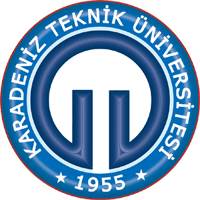 K.T.Ü. İÇ MİMARLIK BÖLÜM KURULLARI VE KOMİSYONLARIBölüm Kurulu(Böl.Bşk., Böl.Bşk.Yrd’ları, Ana Bilim Dalı Bşk.)Bölüm Akademik Kurulu(Tüm Öğretim Elemanları)Bölüm Eğitim Öğretim KomisyonlarıDoç.Dr. Erkan AYDINTAN( Bölüm Başkanı)Doç.Dr.Tülay ZORLU (Bölüm Başkan Yardımcısı- Ana Sanat Dalı Başkanı)Doç.Dr.Filiz TAVŞAN (Bölüm Başkan Yardımcısı)Arş.Gör.Serkan SİPAHİ (Raportör)Arş.Gör. Güler KARABEKİR (Raportör)Doç.Dr. Erkan AYDINTAN( Bölüm Başkanı)Doç.Dr.Tülay ZORLU (Bölüm Başkan Yardımcısı- Ana Sanat Dalı Başkanı)Doç.Dr.Filiz TAVŞAN (Bölüm Başkan Yardımcısı)Arş.Gör.Kübra ÖZLÜ DEĞER (Raportör)Arş.Gör.Serap FAİZ BÜYÜKÇAM (Raportör) Doç.Dr. Ayfer D. ÇAVDAR (Başkan)Yrd.Doç.Dr. Funda KURAK AÇICI (Üye)	Öğr.Gör. Dr. Dilara ONUR (Üye)	Arş.Gör. Pınar KÜÇÜK (Üye)Arş.Gör. Zeynep SADIKLAR (Üye)Doç.Dr. Filiz TAVŞAN (Başkan)Doç.Dr. Ayfer D. ÇAVDAR (Üye)Öğr.Gör. Betül AKGÜL (Üye)Arş.Gör.Kübra Ö. DEĞER (Üye)	Arş.Gör. Zeynep SADIKLAR (Üye)Doç.Dr. Tülay ZORLU (Başkan)Öğr.Gör. Dr. Dilara  ONUR (Üye)Arş.Gör. İmran KAVAZ  (Üye)Öğr.Gör. Saffet E. LÜLECİ (Başkan)Arş.Gör.Dr. Aylin ARAS (Üye)Arş.Gör. Pınar KÜÇÜK (Üye)Arş.Gör. Burcu EFE ZİYREK (Üye)Arş.Gör. Tolga CÜRGÜL (Üye)Doç.Dr. Muteber ERBAY (Başkan)Yrd.Doç.Dr.Şengül YALÇINKAYA (Başkan Yrd.)Arş.Gör. Dr. Özge İSLAMOĞLU(Üye)Arş.Gör.Dr. Aylin ARAS (Üye)Arş.Gör.Serap F. BÜYÜKÇAM (Üye)Arş.Gör. Alper TORUN (Üye)Arş.Gör.Semiha İSMAİLOĞLU (Üye)Yrd.Doç.Dr. Şebnem ERTAŞ (Başkan)Arş.Gör. Zeynep SADIKLAR(Üye)Arş.Gör.Serkan SİPAHİ (Üye)Öğr.Gör.Dr. Dilara ONUR (Başkan)Arş.Gör.Burcu E. ZİYREK (Üye)Arş.Gör.Kübra Ö. DEĞER (Üye)Arş.Gör.Serap F. BÜYÜKÇAM (Üye)Arş.Gör. Alper TORUN (Üye)Arş.Gör.İmran KAVAZ (Üye)Arş.Gör.Tolga CÜRGÜL (Üye)Arş.Gör.Serkan SİPAHİ (Üye)Arş.Gör.Semiha İSMAİLOĞLU (Üye)Arş.Gör.Güler KARABEKİR (Üye)Yrd.Doç.Dr.Şengül YALÇINKAYA (Başkan)Yrd.Doç.Dr. Şebnem ERTAŞ (Başkan Yrd.)Yrd.Doç.Dr. Funda KURAK AÇICI (Başkan Yrd.)Arş.Gör.İmran KAVAZ (Üye)Arş.Gör. Güler KARABEKİR (Üye)Arş.Gör.Tolga CÜRGÜL (Üye)Arş.Gör.Alper TORUN (Üye)Öğr.Gör. Betül AKGÜL (Başkan)Arş. Gör.Dr. Özge  İSLAMOĞLU (Üye)Arş.Gör. Semiha İSMAİLOĞLU (Üye)